Ассамблеи государств-членов ВОИСПятьдесят четвертая серия заседанийЖенева, 22 – 30 сентября 2014 г.общая информацияМеморандум Секретариата1.	Настоящий документ касается сессий следующих 20 Ассамблей и других органов государств-членов ВОИС, а также Союзов, административные функции которых выполняет ВОИС, которые проведут свои очередные или внеочередные сессии 22 - 30 сентября 2014 г., а именно:Генеральной Ассамблеи ВОИС, сорок шестая (25-я внеочередная) сессия;Конференции ВОИС, тридцать пятая (14-я внеочередная) сессия;Координационного комитета ВОИС, семидесятая (45-я очередная) сессия;Ассамблеи Парижского союза, сорок девятая (28-я внеочередная) сессия;Исполнительного комитета Парижского союза, пятьдесят четвертая (50-я очередная) сессия;Ассамблеи Бернского союза, сорок третья (22-я внеочередная) сессия;Исполнительного комитета Бернского союза, шестидесятая (45-я очередная) сессия;Ассамблеи Мадридского союза, сорок восьмая (28-я внеочередная) сессия;Ассамблеи Гаагского союза, тридцать четвертая (15-я внеочередная) сессия;Ассамблеи Ниццкого союза, тридцать четвертая (13-я внеочередная) сессия;Ассамблеи Лиссабонского союза, тридцатая первая (11-я внеочередная) сессия;Ассамблеи Локарнского союза, тридцать четвертая (14-я внеочередная) сессия;Ассамблеи Союза МПК [Международная патентная классификация], тридцать пятая (16-я внеочередная) сессия;Ассамблеи Союза PCT [Договор о патентной кооперации], сорок шестая (27-я внеочередная) сессия;Ассамблеи Будапештского союза, тридцать первая (14-я внеочередная) сессия;Ассамблеи Венского союза, двадцать седьмая (12-я внеочередная) сессия;Ассамблеи ДАП [Договор ВОИС по авторскому праву], четырнадцатая (8-я внеочередная) сессия;Ассамблеи ДИФ [Договор ВОИС по исполнениям и фонограммам], четырнадцатая (8-я внеочередная) сессия;Ассамблеи PLT [Договор о патентном праве], тринадцатая (8-я внеочередная) сессия;Ассамблеи Сингапурского договора [Сингапурский договор о законах по товарным знакам], седьмая (4-я внеочередная) сессия.Члены2.	Ниже перечислены члены каждой из 20 Ассамблей и других органов государств-членов:(1)	Генеральная Ассамблея ВОИС:  Албания, Алжир, Андорра, Ангола, Антигуа и Барбуда, Аргентина, Армения, Австралия, Австрия, Азербайджан, Багамские Острова, Бахрейн, Бангладеш, Барбадос, Беларусь, Бельгия, Белиз, Бенин, Бутан, Боливия (Многонациональное Государство), Босния и Герцеговина, Ботсвана, Бразилия, Бруней-Даруссалам, Болгария, Буркина-Фасо, Бурунди, Кабо-Верде, Камбоджа, Камерун, Канада, Центральноафриканская Республика, Чад, Чили, Китай, Колумбия, Коморские Острова, Конго, Коста-Рика, Кот-д´Ивуар, Хорватия, Куба, Кипр, Чешская Республика, Корейская Народно-Демократическая Республика, Демократическая Республика Конго, Дания, Джибути, Доминика, Доминиканская Республика, Эквадор, Египет, Сальвадор, Экваториальная Гвинея, Эстония, Фиджи, Финляндия, Франция, Габон, Гамбия, Грузия, Германия, Гана, Греция, Гренада, Гватемала, Гвинея, Гвинея-Бисау, Гайана, Гаити, Святой Престол, Гондурас, Венгрия, Исландия, Индия, Индонезия, Иран (Исламская Республика), Ирак, Ирландия, Израиль, Италия, Ямайка, Япония, Иордания, Казахстан, Кения, Кувейт (с 2 декабря 2014 г.), Кыргызстан, Лаосская Народно-Демократическая Республика, Латвия, Ливан, Лесото, Либерия, Ливия, Лихтенштейн, Литва, Люксембург, Мадагаскар, Малави, Малайзия, Мали, Мальта, Мавритания, Маврикий, Мексика, Монако, Монголия, Черногория, Марокко, Мозамбик, Намибия, Непал, Нидерланды, Новая Зеландия, Никарагуа, Нигер, Нигерия, Норвегия, Оман, Пакистан, Панама, Папуа-Новая Гвинея, Парагвай, Перу, Филиппины, Польша, Португалия, Катар, Республика Корея, Республика Молдова, Румыния, Российская Федерация, Руанда, Сент-Китс и Невис, Сент-Люсия, Сент-Винсент и Гренадины, Самоа, Сан-Марино, Сан-Томе и Принсипи, Саудовская Аравия, Сенегал, Сербия, Сейшельские Острова, Сьерра-Леоне, Сингапур, Словакия, Словения, Южная Африка, Испания, Шри-Ланка, Судан, Суринам, Свазиленд, Швеция, Швейцария, Сирийская Арабская Республика, Таджикистан, Таиланд, бывшая югославская Республика Македония, Того, Тонга, Тринидад и Тобаго, Тунис, Турция, Туркменистан, Уганда, Украина, Объединенные Арабские Эмираты, Соединенное Королевство, Объединенная Республика Танзания, Соединенные Штаты Америки, Уругвай, Узбекистан, Вануату, Венесуэла (Боливарианская Республика), Вьетнам, Йемен, Замбия, Зимбабве (179).(2)	Конференция ВОИС:  перечисленные выше государства-члены Генеральной Ассамблеи ВОИС, а также Афганистан, Эритрея, Эфиопия, Кирибати, Мальдивы, Мьянма, Сомали, Тувалу (с 4 июня 2014 г.) (179 + 8 = 187).(3)	Координационный комитет ВОИС:  Афганистан (специальный), Алжир, Ангола, Армения, Австралия, Австрия, Азербайджан, Бангладеш, Барбадос, Бельгия, Бразилия, Болгария, Буркина-Фасо, Камерун, Канада, Чили, Китай, Колумбия, Конго, Коста-Рика, Кот-д'Ивуар, Чешская Республика, Корейская Народно-Демократическая Республика, Дания, Доминиканская Республика, Эквадор, Египет, Сальвадор, Эфиопия (специальный), Финляндия, Франция, Габон, Грузия, Германия, Гана, Гватемала, Венгрия, Исландия, Индия, Индонезия, Иран (Исламская Республика), Ирландия, Италия, Ямайка, Япония, Кения, Люксембург, Малайзия, Мексика, Непал, Нидерланды, Новая Зеландия, Нигерия, Норвегия, Пакистан, Парагвай, Перу, Филиппины, Польша, Португалия, Республика Корея, Румыния, Российская Федерация, Сенегал, Сингапур, Словения, Южная Африка, Испания, Шри-Ланка, Швеция, Швейцария (ex officio), Таиланд, Тринидад и Тобаго, Тунис, Турция, Уганда, Соединенное Королевство, Объединенная Республика Танзания, Соединенные Штаты Америки, Уругвай, Вьетнам, Замбия, Зимбабве (83).(4)	Ассамблея Парижского союза:  Албания, Алжир, Андорра, Ангола, Антигуа и Барбуда, Аргентина, Армения, Австралия, Австрия, Азербайджан, Багамские Острова, Бахрейн, Бангладеш, Барбадос, Беларусь, Бельгия, Белиз, Бенин, Бутан, Боливия (Многонациональное Государство), Босния и Герцеговина, Ботсвана, Бразилия, Бруней-Даруссалам, Болгария, Буркина-Фасо, Бурунди, Камбоджа, Камерун, Канада, Центральноафриканская Республика, Чад, Чили, Китай, Колумбия, Коморские Острова, Конго, Коста-Рика, Кот-д´Ивуар, Хорватия, Куба, Кипр, Чешская Республика, Корейская Народно-Демократическая Республика, Демократическая Республика Конго, Дания, Джибути, Доминика, Эквадор, Египет, Сальвадор, Экваториальная Гвинея, Эстония, Финляндия, Франция, Габон, Гамбия, Грузия, Германия, Гана, Греция, Гренада, Гватемала, Гвинея, Гвинея-Бисау, Гайана, Гаити, Святой Престол, Гондурас, Венгрия, Исландия, Индия, Индонезия, Иран (Исламская Республика), Ирак, Ирландия, Израиль, Италия, Ямайка, Япония, Иордания, Казахстан, Кения, Кувейт (с 2 декабря 2014 г.), Кыргызстан, Лаосская Народно-Демократическая Республика, Латвия, Ливан, Лесото, Либерия, Ливия, Лихтенштейн, Литва, Люксембург, Мадагаскар, Малави, Малайзия, Мали, Мальта, Мавритания, Маврикий, Мексика, Монако, Монголия, Черногория, Марокко, Мозамбик, Намибия, Непал, Нидерланды, Новая Зеландия, Никарагуа, Нигер, Норвегия, Оман, Пакистан, Панама, Папуа-Новая Гвинея, Парагвай, Перу, Филиппины, Польша, Португалия, Катар, Республика Корея, Республика Молдова, Румыния, Российская Федерация, Руанда, Сент-Китс и Невис, Сент-Люсия, Сент-Винсент и Гренадины, Самоа, Сан-Марино, Сан-Томе и Принсипи, Саудовская Аравия, Сенегал, Сербия, Сейшельские Острова, Сьерра-Леоне, Сингапур, Словакия, Словения, Южная Африка, Испания, Шри-Ланка, Судан, Суринам, Свазиленд, Швеция, Швейцария, Сирийская Арабская Республика, Таджикистан, Таиланд, бывшая югославская Республика Македония, Того, Тонга, Тринидад и Тобаго, Тунис, Турция, Туркменистан, Уганда, Украина, Объединенные Арабские Эмираты, Соединенное Королевство, Объединенная Республика Танзания, Соединенные Штаты Америки, Уругвай, Узбекистан, Венесуэла (Боливарианская Республика), Вьетнам, Йемен, Замбия, Зимбабве (174).(5)	Исполнительный комитет Парижского союза:  Алжир, Ангола, Австралия, Австрия, Барбадос, Бельгия, Бразилия, Болгария, Канада, Китай, Конго, Коста-Рика, Кот-д´Ивуар, Корейская Народно-Демократическая Республика, Сальвадор, Франция, Габон, Грузия, Германия, Гана, Индия, Индонезия, Иран (Исламская Республика), Кения, Малайзия, Мексика, Нидерланды, Новая Зеландия, Норвегия, Парагвай, Филиппины, Польша, Португалия, Российская Федерация, Сенегал, Испания, Швейцария (ex officio), Тринидад и Тобаго, Тунис, Турция, Уганда, Уругвай (43).(6)	Ассамблея Бернского союза:  Албания, Алжир, Андорра, Антигуа и Барбуда, Аргентина, Армения, Австралия, Австрия, Азербайджан, Багамские Острова, Бахрейн, Бангладеш, Барбадос, Беларусь, Бельгия, Белиз, Бенин, Бутан, Боливия (Многонациональное Государство), Босния и Герцеговина, Ботсвана, Бразилия, Бруней-Даруссалам, Болгария, Буркина-Фасо, Камерун, Канада, Кабо-Верде, Центральноафриканская Республика, Чад, Чили, Китай, Колумбия, Коморские Острова, Конго, Коста-Рика, Кот-д´Ивуар, Хорватия, Куба, Кипр, Чешская Республика, Корейская Народно-Демократическая Республика, Демократическая Республика Конго, Дания, Джибути, Доминика, Доминиканская Республика, Эквадор, Египет, Сальвадор, Экваториальная Гвинея, Эстония, Фиджи, Финляндия, Франция, Габон, Гамбия, Грузия, Германия, Гана, Греция, Гренада, Гватемала, Гвинея, Гвинея-Бисау, Гайана, Гаити, Святой Престол, Гондурас, Венгрия, Исландия, Индия, Индонезия, Ирландия, Израиль, Италия, Ямайка, Япония, Иордания, Казахстан, Кения, Кувейт (с 2 декабря 2014 г.), Кыргызстан, Лаосская Народно-Демократическая Республика, Латвия, Лесото, Либерия, Ливия, Лихтенштейн, Литва, Люксембург, Малави, Малайзия, Мали, Мальта, Мавритания, Маврикий, Мексика, Микронезия (Федеративные Штаты), Монако, Монголия, Черногория, Марокко, Мозамбик, Намибия, Непал, Нидерланды, Никарагуа, Нигер, Нигерия, Норвегия, Оман, Пакистан, Панама, Парагвай, Перу, Филиппины, Польша, Португалия, Катар, Республика Корея, Республика Молдова, Румыния, Российская Федерация, Руанда, Сент-Китс и Невис, Сент-Люсия, Сент-Винсент и Гренадины, Самоа, Саудовская Аравия, Сенегал, Сербия, Сингапур, Словакия, Словения, Южная Африка, Испания, Шри-Ланка, Судан, Суринам, Свазиленд, Швеция, Швейцария, Сирийская Арабская Республика, Таджикистан, Таиланд, бывшая югославская Республика Македония, Того, Тонга, Тринидад и Тобаго, Тунис, Турция, Украина, Объединенные Арабские Эмираты, Соединенное Королевство, Объединенная Республика Танзания, Соединенные Штаты Америки, Уругвай, Узбекистан, Вануату, Венесуэла (Боливарианская Республика), Вьетнам, Йемен, Замбия, Зимбабве (165).(7)	Исполнительный комитет Бернского союза: Армения, Азербайджан, Бангладеш, Буркина-Фасо, Камерун, Чили, Колумбия, Чешская Республика, Дания, Доминиканская Республика, Эквадор, Египет, Финляндия, Гватемала, Венгрия, Исландия, Ирландия, Италия, Ямайка, Япония, Люксембург, Непал, Нигерия, Пакистан, Перу, Республика Корея, Румыния, Сингапур, Словения, Южная Африка, Шри-Ланка, Швеция, Швейцария (ex officio), Таиланд, Соединенное Королевство, Объединенная Республика Танзания, Соединенные Штаты Америки, Вьетнам, Замбия, Зимбабве (40).(8)	Ассамблея Мадридского союза:  Албания, Алжир, Антигуа и Барбуда, Армения, Австралия, Австрия, Азербайджан, Бахрейн, Беларусь, Бельгия, Бутан, Босния и Герцеговина, Ботсвана, Болгария, Чили, Колумбия, Хорватия, Куба, Кипр, Чешская Республика, Корейская Народно-Демократическая Республика, Дания, Египет, Эстония, Европейский союз, Финляндия, Франция, Грузия, Германия, Гана, Греция, Венгрия, Исландия, Индия, Иран (Исламская Республика), Ирландия, Израиль, Италия, Япония, Казахстан, Кения, Кыргызстан, Латвия, Лесото, Либерия, Лихтенштейн, Литва, Люксембург, Мадагаскар, Мексика, Монако, Монголия, Черногория, Марокко, Мозамбик, Намибия, Нидерланды, Новая Зеландия, Норвегия, Оман, Филиппины, Польша, Португалия, Республика Корея, Республика Молдова, Румыния, Российская Федерация, Руанда, Сан-Марино, Сан-Томе и Принсипи, Сербия, Сьерра-Леоне, Сингапур, Словакия, Словения, Испания, Судан, Свазиленд, Швеция, Швейцария, Сирийская Арабская Республика, Таджикистан, бывшая югославская Республика Македония, Тунис, Турция, Туркменистан, Украина, Соединенное Королевство, Соединенные Штаты Америки, Узбекистан, Вьетнам, Замбия (92).(9)	Ассамблея Гаагского союза:  Африканская организация интеллектуальной собственности (АОИС), Албания, Армения, Азербайджан, Бельгия, Белиз, Бенин, Босния и Герцеговина, Ботсвана, Бруней-Даруссалам, Болгария, Кот-д´Ивуар, Хорватия, Корейская Народно-Демократическая Республика, Дания, Египет, Эстония, Европейский союз, Финляндия, Франция, Габон, Грузия, Германия, Гана, Греция, Венгрия, Исландия, Италия, Кыргызстан, Латвия, Лихтенштейн, Литва, Люксембург, Мали, Монако, Монголия, Черногория, Марокко, Намибия, Нидерланды, Нигер, Норвегия, Оман, Польша, Республика Корея (с 1 июля 2014 г.), Республика Молдова, Румыния, Руанда, Сан-Томе и Принсипи, Сенегал, Сербия, Сингапур, Словения, Испания, Суринам, Швейцария, Сирийская Арабская Республика, Таджикистан, бывшая югославская Республика Македония, Тунис, Турция, Украина (62).(10)	Ассамблея Ниццкого союза:  Албания, Алжир, Аргентина, Армения, Австралия, Австрия, Азербайджан, Бахрейн, Барбадос, Беларусь, Бельгия, Бенин, Босния и Герцеговина, Болгария, Китай, Хорватия, Куба, Чешская Республика, Корейская Народно-Демократическая Республика, Дания, Доминика, Египет, Эстония, Финляндия, Франция, Грузия, Германия, Греция, Гвинея, Венгрия, Исландия, Ирландия, Израиль, Италия, Ямайка, Япония, Иордания, Казахстан, Кыргызстан, Латвия, Лихтенштейн, Литва, Люксембург, Малави, Малайзия, Мексика, Монако, Монголия, Черногория, Марокко, Мозамбик, Нидерланды, Новая Зеландия, Норвегия, Польша, Португалия, Республика Корея, Республика Молдова, Румыния, Российская Федерация, Сент-Китс и Невис, Сент-Люсия, Сербия, Сингапур, Словакия, Словения, Испания, Суринам, Швеция, Швейцария, Сирийская Арабская Республика, Таджикистан, бывшая югославская Республика Македония, Тринидад и Тобаго, Турция, Туркменистан, Украина, Соединенное Королевство, Объединенная Республика Танзания, Соединенные Штаты Америки, Уругвай, Узбекистан (82).(11)	Ассамблея Лиссабонского союза:  Алжир, Босния и Герцеговина, Болгария, Буркина-Фасо, Конго, Коста-Рика, Куба, Чешская Республика, Корейская Народно-Демократическая Республика, Франция, Габон, Грузия, Венгрия, Иран (Исламская Республика), Израиль, Италия, Мексика, Черногория, Никарагуа, Перу, Португалия, Республика Молдова, Сербия, Словакия, бывшая югославская Республика Македония, Того, Тунис (27).(12)	Ассамблея Локарнского союза:  Аргентина, Армения, Австрия, Азербайджан, Беларусь, Бельгия, Босния и Герцеговина, Болгария, Китай, Хорватия, Куба, Чешская Республика, Корейская Народно-Демократическая Республика, Дания, Эстония, Финляндия, Франция, Германия, Греция, Гвинея, Венгрия, Исландия, Ирландия, Италия, Япония (с 24 сентября 2014 г.), Казахстан, Кыргызстан, Латвия, Малави, Мексика, Монголия, Черногория, Нидерланды, Норвегия, Польша, Республика Корея, Республика Молдова, Румыния, Российская Федерация, Сербия, Словакия, Словения, Испания, Швеция, Швейцария, Таджикистан, бывшая югославская Республика Македония, Тринидад и Тобаго, Турция, Туркменистан, Украина, Соединенное Королевство, Уругвай, Узбекистан (54).(13)	Ассамблея Союза МПК:  Албания, Аргентина, Армения, Австралия, Австрия, Азербайджан, Беларусь, Бельгия, Босния и Герцеговина, Бразилия, Болгария, Канада, Китай, Хорватия, Куба, Чешская Республика, Корейская Народно-Демократическая Республика, Дания, Египет, Эстония, Финляндия, Франция, Германия, Греция, Гвинея, Ирландия, Израиль, Италия, Япония, Казахстан, Кыргызстан, Люксембург, Малави, Мексика, Монако, Монголия, Черногория, Нидерланды, Норвегия, Польша, Португалия, Республика Корея, Республика Молдова, Румыния, Российская Федерация, Сербия, Словакия, Словения, Испания, Суринам, Швеция, Швейцария, Таджикистан, бывшая югославская Республика Македония, Тринидад и Тобаго, Турция, Туркменистан, Украина, Соединенное Королевство, Соединенные Штаты Америки, Уругвай, Узбекистан (62).(14)	Ассамблеи Союза PCT:  Албания, Алжир, Ангола, Антигуа и Барбуда, Армения, Австралия, Австрия, Азербайджан, Бахрейн, Барбадос, Беларусь, Бельгия, Белиз, Бенин, Босния и Герцеговина, Ботсвана, Бразилия, Бруней-Даруссалам, Болгария, Буркина-Фасо, Камерун, Канада, Центральноафриканская Республика, Чад, Чили, Китай, Колумбия, Коморские Острова, Конго, Коста-Рика, Кот-д´Ивуар, Хорватия, Куба, Кипр, Чешская Республика, Корейская Народно-Демократическая Республика, Дания, Доминика, Доминиканская Республика, Эквадор, Египет, Сальвадор, Экваториальная Гвинея, Эстония, Финляндия, Франция, Габон, Гамбия, Грузия, Германия, Гана, Греция, Гренада, Гватемала, Гвинея, Гвинея-Бисау, Гондурас, Венгрия, Исландия, Индия, Индонезия, Иран (Исламская Республика), Ирландия, Израиль, Италия, Япония, Казахстан, Кения, Кыргызстан, Лаосская Народно-Демократическая Республика, Латвия, Лесото, Либерия, Ливия, Лихтенштейн, Литва, Люксембург, Мадагаскар, Малави, Малайзия, Мали, Мальта, Мавритания, Маврикий, Мексика, Монако, Монголия, Черногория, Марокко, Мозамбик, Намибия, Нидерланды, Новая Зеландия, Никарагуа, Нигер, Нигерия, Норвегия, Оман, Панама, Папуа-Новая Гвинея, Филиппины, Перу, Польша, Португалия, Катар, Республика Корея, Республика Молдова, Румыния, Российская Федерация, Руанда, Сент-Люсия, Сент-Китс и Невис, Сент-Винсент и Гренадины, Сан-Марино, Сан-Томе и Принсипи, Саудовская Аравия, Сенегал, Сербия, Сейшельские Острова, Сьерра-Леоне, Сингапур, Словакия, Словения, Южная Африка, Испания, Шри-Ланка, Судан, Свазиленд, Швеция, Швейцария, Сирийская Арабская Республика, Таджикистан, Таиланд, бывшая югославская Республика Македония, Того, Тринидад и Тобаго, Тунис, Турция, Туркменистан, Уганда, Украина, Объединенные Арабские Эмираты, Соединенное Королевство, Объединенная Республика Танзания, Соединенные Штаты Америки, Узбекистан, Вьетнам, Йемен, Замбия, Зимбабве (148).(15)	Ассамблея Будапештского союза:  Албания, Армения, Австралия, Австрия, Азербайджан, Бахрейн, Беларусь, Бельгия, Босния и Герцеговина, Бруней-Даруссалам, Болгария, Канада, Чили, Китай, Коста-Рика, Хорватия, Куба, Чешская Республика, Корейская Народно-Демократическая Республика, Дания, Доминиканская Республика, Сальвадор, Египет, Эстония, Финляндия, Франция, Грузия, Германия, Греция, Гватемала, Гондурас, Венгрия, Исландия, Индия, Ирландия, Израиль, Италия, Япония, Иордания, Казахстан, Кыргызстан, Латвия, Лихтенштейн, Литва, Люксембург, Мексика, Монако, Черногория, Марокко, Нидерланды, Никарагуа, Норвегия, Оман, Панама, Перу, Филиппины, Польша, Португалия, Катар, Республика Корея, Республика Молдова, Румыния, Российская Федерация, Сербия, Сингапур, Словакия, Словения, Южная Африка, Испания, Швеция, Швейцария, Таджикистан, бывшая югославская Республика Македония, Тринидад и Тобаго, Тунис, Турция, Украина, Соединенное Королевство, Соединенные Штаты Америки, Узбекистан (79).(16)	Ассамблея Венского союза:  Армения, Австрия, Босния и Герцеговина, Болгария, Хорватия, Куба, Франция, Гвинея, Ямайка, Иордания, Кыргызстан, Люксембург, Малайзия, Мексика, Черногория, Нидерланды, Польша, Республика Корея, Республика Молдова, Румыния, Сент-Люсия, Сербия, Словения, Швеция, бывшая югославская Республика Македония, Тринидад и Тобаго, Тунис, Турция, Туркменистан, Украина, Соединенное Королевство, Уругвай (32).(17)	Ассамблея ДАП:  Албания, Алжир, Аргентина, Армения, Австралия, Австрия, Азербайджан, Бахрейн, Беларусь, Бельгия, Бенин, Босния и Герцеговина, Ботсвана, Болгария, Буркина-Фасо, Канада, Чили, Китай, Колумбия, Коста-Рика, Хорватия, Кипр, Чешская Республика, Дания, Доминиканская Республика, Эквадор, Сальвадор, Эстония, Европейский союз, Финляндия, Франция, Габон, Грузия, Гана, Германия, Греция, Гватемала, Гвинея, Гондурас, Венгрия, Индонезия, Ирландия, Италия, Ямайка, Япония, Иордания, Казахстан, Кыргызстан, Латвия, Лихтенштейн, Литва, Люксембург, Малайзия, Мали, Мальта, Мексика, Монголия, Черногория, Марокко, Нидерланды, Никарагуа, Оман, Панама, Парагвай, Перу, Филиппины, Польша, Португалия, Катар, Республика Корея, Республика Молдова, Румыния, Российская Федерация, Сент-Люсия, Сенегал, Сербия, Сингапур, Словакия, Словения, Испания, Швеция, Швейцария, Таджикистан, бывшая югославская Республика Македония, Того, Тринидад и Тобаго, Турция, Украина, Объединенные Арабские Эмираты, Соединенное Королевство, Соединенные Штаты Америки, Уругвай (92).(18)	Ассамблея ДИФ:  Албания, Алжир, Аргентина, Армения, Австралия, Австрия, Азербайджан, Бахрейн, Беларусь, Бельгия, Бенин, Босния и Герцеговина, Ботсвана, Болгария, Буркина-Фасо, Канада, Чили, Китай, Колумбия, Коста-Рика, Хорватия, Кипр, Чешская Республика, Дания, Доминиканская Республика, Эквадор, Сальвадор, Эстония, Европейский союз, Финляндия, Франция, Габон, Грузия, Германия, Гана, Греция, Гватемала, Гвинея, Гондурас, Венгрия, Индонезия, Ирландия, Италия, Ямайка, Япония, Иордания, Казахстан, Кыргызстан, Латвия, Лихтенштейн, Литва, Люксембург, Малайзия, Мали, Мальта, Мексика, Монголия, Черногория, Марокко, Нидерланды, Никарагуа, Оман, Панама, Парагвай, Перу, Филиппины, Польша, Португалия, Катар, Республика Корея, Республика Молдова, Румыния, Российская Федерация, Сент-Люсия, Сент-Винсент и Гренадины, Сенегал, Сербия, Сингапур, Словакия, Словения, Испания, Швеция, Швейцария, Таджикистан, бывшая югославская Республика Македония, Того, Тринидад и Тобаго, Турция, Украина, Объединенные Арабские Эмираты, Соединенное Королевство, Соединенные Штаты Америки, Уругвай (93).(19)	Ассамблея PLT:  Албания, Армения, Австралия, Бахрейн, Босния и Герцеговина, Хорватия, Дания, Эстония, Финляндия, Франция, Венгрия, Ирландия, Казахстан, Кыргызстан, Латвия, Лихтенштейн, Литва, Черногория, Нидерланды, Нигерия, Оман, Республика Молдова, Румыния, Российская Федерация, Саудовская Аравия, Сербия, Словакия, Словения, Испания, Швеция, Швейцария, бывшая югославская Республика Македония, Украина, Соединенное Королевство, Соединенные Штаты Америки, Узбекистан (36).(20)	Ассамблея Сингапурского договора:  Армения, Австралия, Беларусь, Бельгия, Ведомство Бенилюкса по интеллектуальной собственности (BOIP), Бенин (в ожидании сдачи на хранение документа о присоединении АОИС), Болгария, Хорватия, Дания, Эстония, Франция, Германия, Исландия, Ирак (с 29 ноября 2014 г.), Италия, Казахстан, Кыргызстан, Латвия, Лихтенштейн, Литва, Люксембург, Мали (в ожидании сдачи на хранение документа о присоединении АОИС), Монголия, Нидерланды, Новая Зеландия, Польша, Республика Молдова, Румыния, Российская Федерация, Сербия, Сингапур, Словакия, Испания, Швеция, Швейцария, бывшая югославская Республика Македония, Украина, Соединенное Королевство, Соединенные Штаты Америки (37).Наблюдатели3.	Любое государство, которое является участником Конференции ВОИС, не будучи членом любой из АССАМБЛЕЙ ИЛИ любого из ОРГАНОВ, УКАЗАННЫХ в подпунктах 1 и 3 – 20 пункта 1 ВЫШЕ, может быть представлено наблюдателями в упомянутых Ассамблеях и органах.  Любое государство, которое является членом Организации Объединенных Наций или любого из ее специализированных учреждений (за исключением ВОИС), не будучи членом любой из АССАМБЛЕЙ ИЛИ любого из ОРГАНОВ, УКАЗАННЫХ В ПУНКТЕ 1 ВЫШЕ, может быть представлено наблюдателями в упомянутых Ассамблеях и органах.4.	Ниже перечислены другие наблюдатели, представители которых приглашены к участию во:		всех двадцати АССАМБЛЕЯХ2 или ОРГАНАХ, УКАЗАННЫХ В ПУНКТЕ 1, ВЫШЕ:(i)	Палестина;(ii)	Организация Объединенных Наций (ООН), Продовольственная и сельскохозяйственная организация Объединенных Наций (ФАО), Международное агентство по атомной энергии (МАГАТЭ), Международный банк реконструкции и развития (МБРР), Международная организация гражданской авиации (ИКАО), Международная ассоциация развития (МАР), Международная финансовая корпорация (МФК), Международный фонд сельскохозяйственного развития (МФСР), Международная организация труда (МОТ), Международная морская организация (ИМО), Международный валютный фонд (МВФ), Международный союз электросвязи (МСЭ), Организация Объединенных Наций по вопросам образования, науки и культуры (ЮНЕСКО), Организация Объединенных Наций по промышленному развитию (ЮНИДО), Всемирный почтовый союз (ВПС), Всемирная организация здравоохранения (ВОЗ), Всемирная метеорологическая организация (ВМО) (17);Африканская организация интеллектуальной собственности (АОИС), Африканская региональная организация интеллектуальной собственности (АРОИС), Радиовещательный союз арабских государств (РСАГ), Ведомство Бенилюкса по интеллектуальной собственности (BOIP), Евразийское патентное ведомство (ЕАПВ), Европейское патентное ведомство (ЕПВ), Международный союз по охране новых сортов растений (UPOV), Межгосударственный совет по вопросам охраны промышленной собственности (МГСОПС), Патентный институт стран Северной Европы (NPI), Патентное ведомство Совета по сотрудничеству арабских государств Персидского залива (GCC Patent Office) (10);Африканский региональный центр технологий (ARCT), Группа государств Африки, Карибского бассейна и Тихого океана (Группа АКТ), Африканский союз (АС), Организация Арабской Лиги по вопросам образования, культуры и науки (ALECSO), Арабская организация по промышленному развитию и горному делу (AIDMO), Азиатско-Африканский консультативный комитет по правовым вопросам (AALCC), Ассоциация стран Юго-Восточной Азии (АСЕАН), Карибское сообщество (КАРИКОМ), Секретариат по экономической интеграции в Центральной Америке (SIECA), Единая платформа языковых ресурсов и технологий в качестве панъевропейской исследовательской инфраструктуры (CLARIN ERIC), Фонд содружества по техническому сотрудничеству (CFTC), Содружество независимых государств (СНГ), Содружество по распространению знаний (COL), Секретариат Содружества, Экономическое и валютное сообщество стран Центральной Африки (CEMAC), Сообщество португалоговорящих стран (CPLP), Конференция латиноамериканских органов по информатике (CALAI), Совет Европы (CE), Экономическое сообщество стран Больших озер (CEPGL), Европейский аудиовизуальный наблюдательный совет, Европейская комиссия (ЕК), Европейская ассоциация свободной торговли (EFTA), Федерация арабских научно-исследовательских советов (FASRC), Генеральный секретариат Андского сообщества, Гаагская конференция по частному международному праву (HCCH), Международная организация уголовной полиции (ИНТЕРПОЛ), Международный институт унификации частного права (UNIDROIT), Международный совет по оливковому маслу (IOOC), Международное бюро по виноделию и винам (IWO), Исламская организация по вопросам образования, науки и культуры (ISESCO), Международная организация ИТЭР по термоядерной энергии для совместной реализации проекта ИТЭР (Организация ИТЭР), Латиноамериканская экономическая система (SELA), Латиноамериканская ассоциация по интеграции (LAIA), Лига арабских государств (ЛАГ), Сеть технологической информации Латинской Америки (RITLA), Региональный центр по развитию книжного дела в Латинской Америке и Карибском бассейне (CERLALC), Генеральный секретариат иберо-американских стран (SEGIB), Международная организация «Франкофония» (OIF), Организация американских государств (OAГ), Организация восточнокарибских государств (OECS), Организация исламского сотрудничества (OИС), Сообщество развития стран Юга Африки (SADC), Западноафриканский экономический и валютный союз (WAEMU), Всемирная торговая организация (ВТО) (45);все неправительственные организации, имеющие статус наблюдателя при ВОИС и Союзах, административные функции которых выполняет ВОИС;  перечень этих организаций содержится в приложении.Документы5.	Подготовительные документы к сессиям 20 органов распределены по категориям (всего 21): 20 категорий соответствуют тематике 20 органов, а в 21-ю включены документы, представляющие интерес более чем для одного органа.  Последняя категория имеет индекс «А/54».  Для остальных 20 используются индексы, обозначающие название органа, с арабскими цифрами, указывающими на номер сессии.  Ниже приводится перечень этих категорий:  WO/GA/46		для Генеральной Ассамблеи ВОИС;WO/CF/35		для Конференции ВОИС;WO/CC/70		для Координационного комитета ВОИС;P/A/49			для Ассамблеи Парижского союза;P/EC/54			для Исполнительного комитета Парижского союза;B/A/43			для Ассамблеи Бернского союза;B/EC/60			для Исполнительного комитета Бернского союза;MM/A/48		для Ассамблеи Мадридского союза (товарные знаки);H/A/34			для Ассамблеи Гаагского союза;N/A/34			для Ассамблеи Ниццкого союза;LI/A/31			для Ассамблеи Лиссабонского союза;LO/A/34			для Ассамблеи Локарнского союза;IPC/A/35		для Ассамблеи Союза Международной патентной классификации;PCT/A/46		для Ассамблеи (Союза) Договора о патентной кооперации;BP/A/31			для Ассамблеи Будапештского союза;VA/A/27			для Ассамблеи Венского союза;WCT/A/14		для Ассамблеи Договора ВОИС по авторскому праву;WPPT/A/14	для Ассамблеи Договора ВОИС по исполнениям и фонограммам;PLT/A/13		для Ассамблеи Договора о патентном праве;STLT/A/7		для Ассамблеи Сингапурского договора о законах по товарным знакам.Правила процедурыПравила, определяющие процедуру работы Ассамблей и других органов государств-членов ВОИС и Союзов, административные функции которых выполняет ВОИС, включают в себя положения договоров, учреждающих ВОИС и Союзы, т.е. «Общие правила процедуры ВОИС» (публикация 399 Rev.3), а также отдельный свод правил под названием «Специальные правила процедуры» (документ AB/XXIV/INF/2) для большинства других органов.  Указанные договоры, а также публикация и документ предоставляются по требованию.[Приложение следует]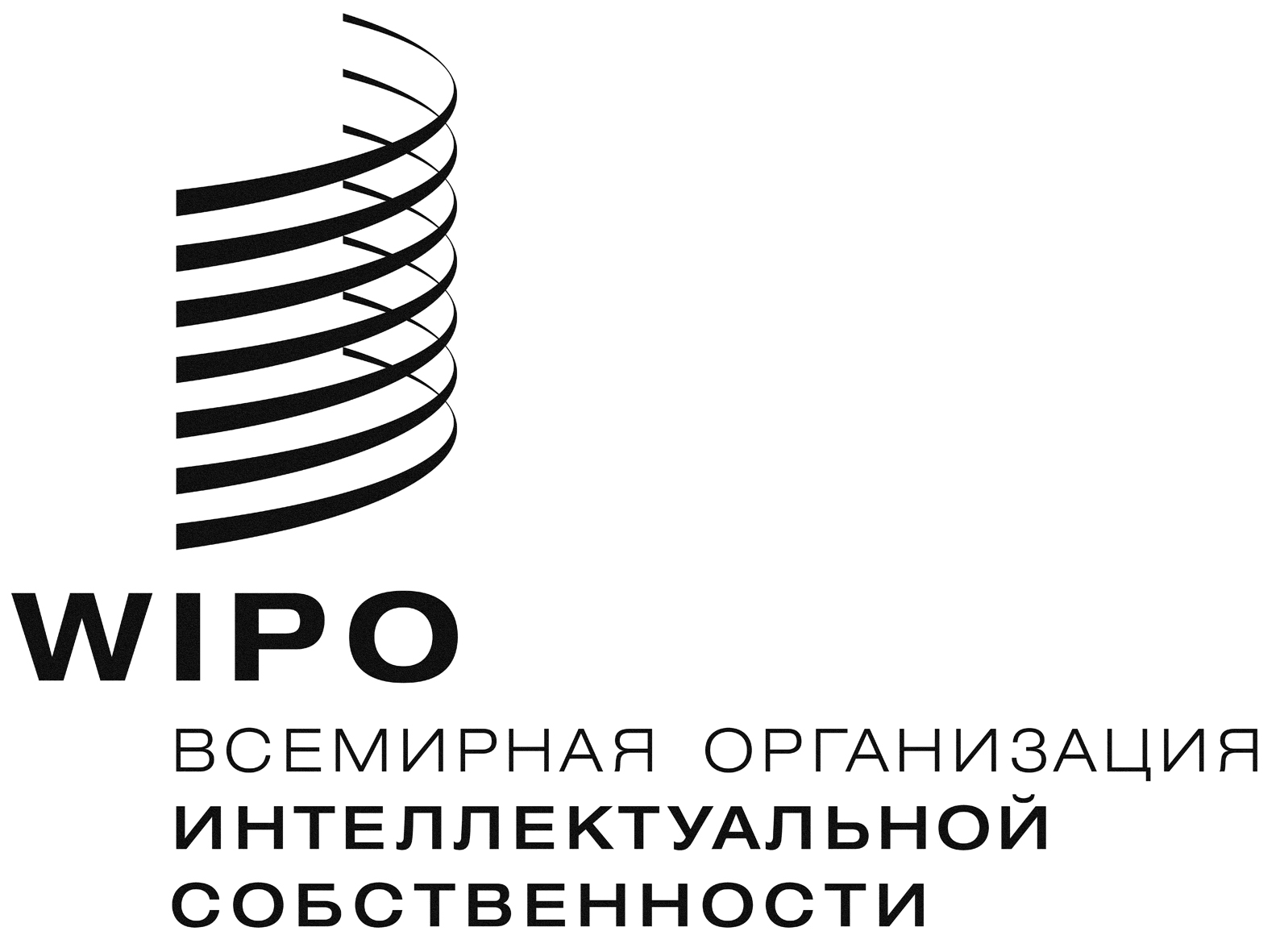 RA/54/INF/1 Rev.A/54/INF/1 Rev.A/54/INF/1 Rev.оригинал:  английскийоригинал:  английскийоригинал:  английскийдата:  19 сентября 2014 г.дата:  19 сентября 2014 г.дата:  19 сентября 2014 г.